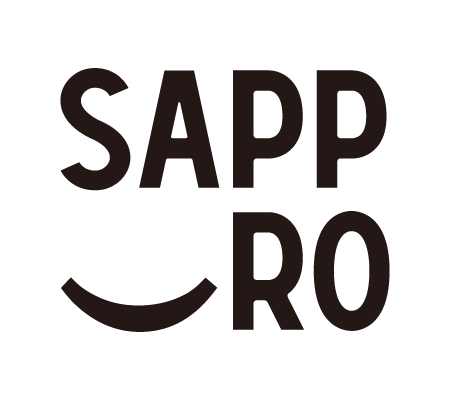 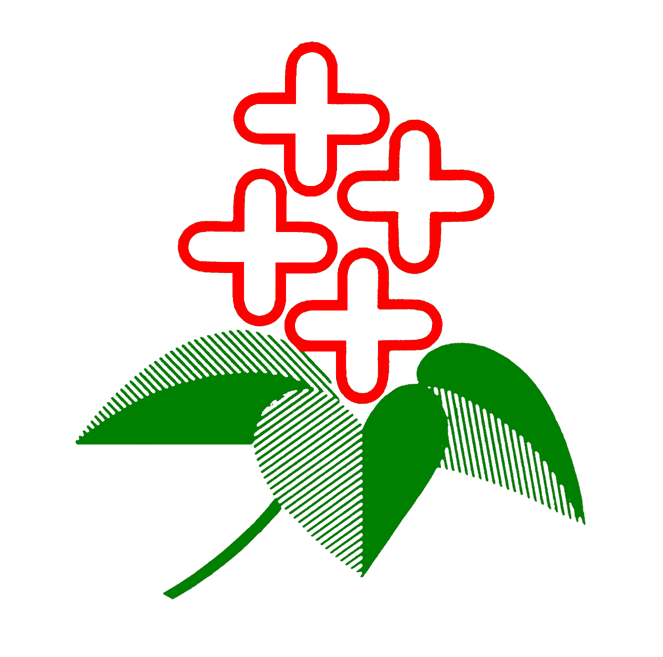 　フリガナ
お名前　フリガナ
お名前性別男　・　女男　・　女生年
月日大
昭　　　　　年　　月　　日
平大
昭　　　　　年　　月　　日
平大
昭　　　　　年　　月　　日
平大
昭　　　　　年　　月　　日
平大
昭　　　　　年　　月　　日
平　ご住所　ご住所　〒　　　　
Tel               メールアドレス　〒　　　　
Tel               メールアドレス　〒　　　　
Tel               メールアドレス　〒　　　　
Tel               メールアドレス　〒　　　　
Tel               メールアドレス　〒　　　　
Tel               メールアドレス　〒　　　　
Tel               メールアドレス　〒　　　　
Tel               メールアドレス　〒　　　　
Tel               メールアドレス　〒　　　　
Tel               メールアドレス職業職業勤務先または学校名勤務先または学校名勤務先または学校名勤務先または学校名≪自己推薦文≫札幌市の文化芸術に関することをテーマとして、自己推薦文を400字程度でお書き下さい。（別紙でも結構です）。≪自己推薦文≫札幌市の文化芸術に関することをテーマとして、自己推薦文を400字程度でお書き下さい。（別紙でも結構です）。≪自己推薦文≫札幌市の文化芸術に関することをテーマとして、自己推薦文を400字程度でお書き下さい。（別紙でも結構です）。≪自己推薦文≫札幌市の文化芸術に関することをテーマとして、自己推薦文を400字程度でお書き下さい。（別紙でも結構です）。≪自己推薦文≫札幌市の文化芸術に関することをテーマとして、自己推薦文を400字程度でお書き下さい。（別紙でも結構です）。≪自己推薦文≫札幌市の文化芸術に関することをテーマとして、自己推薦文を400字程度でお書き下さい。（別紙でも結構です）。≪自己推薦文≫札幌市の文化芸術に関することをテーマとして、自己推薦文を400字程度でお書き下さい。（別紙でも結構です）。≪自己推薦文≫札幌市の文化芸術に関することをテーマとして、自己推薦文を400字程度でお書き下さい。（別紙でも結構です）。≪自己推薦文≫札幌市の文化芸術に関することをテーマとして、自己推薦文を400字程度でお書き下さい。（別紙でも結構です）。≪自己推薦文≫札幌市の文化芸術に関することをテーマとして、自己推薦文を400字程度でお書き下さい。（別紙でも結構です）。≪自己推薦文≫札幌市の文化芸術に関することをテーマとして、自己推薦文を400字程度でお書き下さい。（別紙でも結構です）。≪自己推薦文≫札幌市の文化芸術に関することをテーマとして、自己推薦文を400字程度でお書き下さい。（別紙でも結構です）。≪自己推薦文≫札幌市の文化芸術に関することをテーマとして、自己推薦文を400字程度でお書き下さい。（別紙でも結構です）。≪自己推薦文≫札幌市の文化芸術に関することをテーマとして、自己推薦文を400字程度でお書き下さい。（別紙でも結構です）。≪自己推薦文≫札幌市の文化芸術に関することをテーマとして、自己推薦文を400字程度でお書き下さい。（別紙でも結構です）。≪自己推薦文≫札幌市の文化芸術に関することをテーマとして、自己推薦文を400字程度でお書き下さい。（別紙でも結構です）。≪自己推薦文≫札幌市の文化芸術に関することをテーマとして、自己推薦文を400字程度でお書き下さい。（別紙でも結構です）。文化芸術に関する主な活動履歴文化芸術に関する主な活動履歴文化芸術に関する主な活動履歴内　　容内　　容内　　容内　　容内　　容内　　容内　　容内　　容期　　間期　　間期　　間期　　間文化芸術に関する主な活動履歴文化芸術に関する主な活動履歴文化芸術に関する主な活動履歴文化芸術に関する主な活動履歴文化芸術に関する主な活動履歴文化芸術に関する主な活動履歴文化芸術に関する主な活動履歴文化芸術に関する主な活動履歴文化芸術に関する主な活動履歴